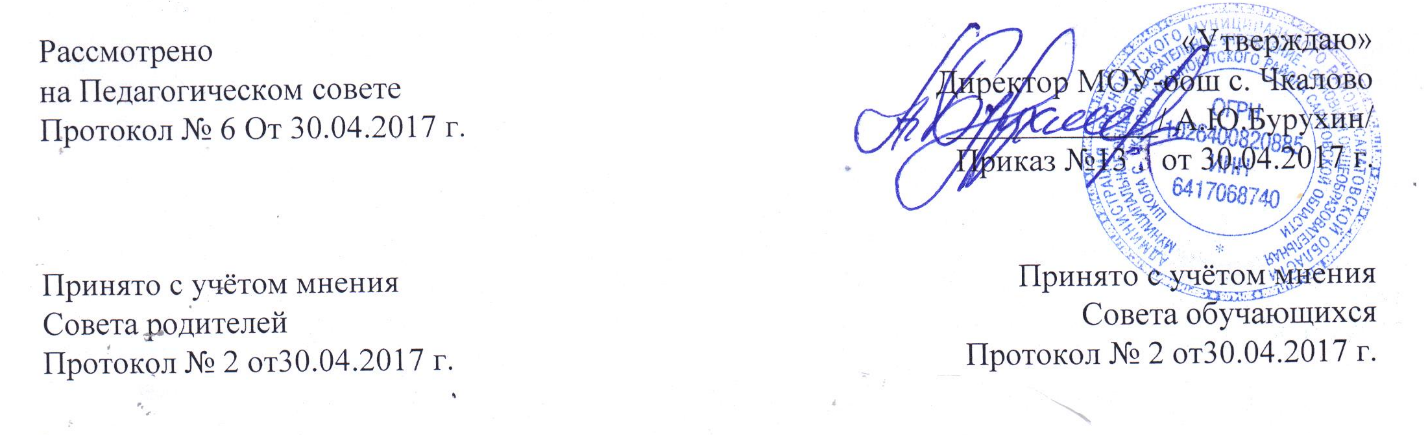 ПОЛОЖЕНИЕ Об организации работы по предупреждению правонарушений связанных с незаконным оборотом наркотиков в МОУ -оош с. Чкалово Краснокутского района Саратовской области I.Общее положение Положение разработано в целях создания в школе профилактической работы по наркомании и правонарушениям, связаны с незаконным оборотом наркотиков и для обеспечения целенаправленного подхода к её организации, проведению и решению соответствующих проблем. Нормативное правовое обеспечение политики в сфере профилактики наркомании осуществляется по средствам Федерального закона от 08 января 1998года №3 –ФЗ «О наркотических средствах и психотропных веществах». Федеральный Закон №273  - ФЗ от 29 .12.2012 «Об образовании в Российской Федерации» отразил важность и необходимость усиления работы по профилактике наркомании, а также других пагубных зависимостей среди детей и молодёжи в сфере образования. В статье 41(пункт 7) прямо сказано, что охрана здоровья учащихся включает в себя профилактику и запрещение курения, употребления алкогольных, слабоалкогольных напитков пива, наркотических средств и психотропных веществ, их прекурсоров и аналогов и других одурманивающих веществ. Цель, задачи, основные виды и направления профилактики наркомании и правонарушений, связанных с незаконным оборотом наркотиков.         2.1.Целью профилактики наркомании и правонарушений, связанных с незаконным оборотом наркотиков, является исключением потребления наркотиков несовершеннолетними, а также формирование у них негативного отношения к незаконному обороту наркотических средств. Достижения цели осуществляется решением следующих основных задач: своевременное выявление причин, способствующих распространению наркомании и правонарушений, связанных с незаконным оборотом наркотиков, организация комплексных мероприятий по их эффективному устранению:         -реализация мероприятий, направленных на антинаркотическую пропаганду и рекламу;        -организация и проведение профилактических мероприятий группы повышенного риска не медицинского потребления наркотиков; развитие  межведомственного  сотрудничества,  включая  обмен соответствующей информации;  исключение фактов незаконного потребления наркотиков, а также наркомании и правонарушений, связанных с незаконным оборотом наркотиков;  укрепление здоровья школьников, снижение заболеваемости, создание условий для формирования мотивации к ведению здорового образа жизни;  негативное отношение к употреблению курительных смесей;  развитие системы раннего выявления учащихся, входящих в «группу риска» по потреблению наркотиков;  2.2. К видам профилактики и наркомании относятся  первичная 	организация 	– 	организация 	и 	реализация 	мероприятий антинаркотической 	пропаганды 	и 	рекламы, 	информирование 	участников образовательного 	процесса 	о 	губительных 	последствиях 	немедицинского потребления наркотиков и ответственности за участие в их незаконном обороте, формирование у подростков негативного отношения к наркомании и  наркопреступности и навыка отказа от потребления наркотиков;  вторичная – комплекс профилактических мероприятий с группами повышенного риска заболевания наркоманией, изменение псевдоадаптационных и дезадаптивных моделей поведения риска на адаптивную модель здорового образа жизни;  2.3. Основными направлениями профилактики потребления табачных изделий, курительных смесей, наркомании и правонарушений, связанных с незаконным оборотом наркотиков, являются  выработка предложений и внесение изменений в воспитательную систему, направленную на профилактику наркомании и правонарушений, связанных с незаконным оборотом наркотиков, на основе мониторинга;  осуществление мер по недопущению причин и условий, способствующих распространению наркомании и правонарушений среди учащихся, связанных с незаконным оборотом наркотиков;  создание условий для вовлечения детей и подростков в систематические занятия физической культурой и спортом как в школе, так и по месту жительства;   СТРУКТУРА И ОРГАНИЗАЦИЯ РАБОТЫ ШКОЛЫ, НАПРАВЛЕННАЯ НА ПРОФИЛАКТИКУ НАРКОМАНИИ И ПРАВОНАРУШЕНИЙ,  СВЯЗАННЫХ С НЕЗАКОННЫМ ОБОРОТОМ НАРКОТИЧЕКИХ СРЕДСТВ  Руководство работой, направленной на профилактику аддитивного поведения несовершеннолетних, осуществляется заместителем директора по воспитательной работе, назначенным приказом директора школы.  Заместитель директора по ВР составляет план работы по профилактике наркомании с учащимися.  Работа планируется с учетом основных направлений работы школы и утверждается директором.  В организации совместной работы могут принять участие медицинский работник, инспектор ПДН. СОДЕРЖАНИЕ И ФОРМЫ РАБОТЫ В ОУ ПО ПРЕДУПРЕЖДЕНИЮ  ПРАВОНАРУШЕНИЙ, СВЯЗАННЫХ С НЕЗАКОННЫМ ОБОРОТОМ НАРКОТИКОВ  Ответственный за профилактическую работу по профилактике наркомании (зам. директора по ВР) организует методическую работу с педагогами, классными руководителями школы по обучению их формам и методам проведения воспитательной работы с классными коллективами, совершенствование знаний законодательства в сфере профилактики наркомании и правонарушений, связанных с незаконным оборотом наркотиков.  Администрация школы осуществляет  контроль за деятельностью педагогов, классных руководителей:   по 	предупреждению 	безнадзорности, 	правонарушений, преступлений среди несовершеннолетних, употребления наркотических, токсических веществ, курительных смесей учащимися, заслушивая на совещаниях при директоре вопрос о работе по данному направлению;   на показ кино – и телефильмов в школе, содержащих сцены употребления наркотиков, а также за распространение материалов, содержащих пропаганду употребления наркотиков в сети Интернет;           4.3. Классные руководители, педагоги:            4.3.1. используют во внеклассной работе с учащимися:    методическую справочную информацию о предупреждении и профилактике потребления наркотиков и наркомании, о противодействии спросу и предложению на наркотики;  проводят мероприятия по профилактике наркомании, ВИЧ/СПИДа  воздействия на граждан  табачного дыма и последствий потребления табака, наркотических и психотропных веществ  используют в практике воспитательной системы наиболее эффективные виды и направления профилактической работы, основанной на отечественном  опыте организации профилактики наркомании, предупреждения правонарушений, связанных с незаконным оборотом наркотиков;  информируют родителей (законных представителей) о современных методах, методах и средствах профилактики наркомании и правонарушений, связанных с незаконным оборотом наркотиков;  организуют учащихся на участие в проведении современной психолого – педагогической и медицинской диагностики, направленной на своевременное выявление незаконных потребителей наркотиков и лиц, склонных к их употреблению;  проводят массовые мероприятия антинаркотической направленности, сочетающие лекционную пропаганду с демонстрацией кино – и видеофильмов, проведением концертов, спортивных мероприятий, направленных на формирование здорового образа жизни.  5. ОБЪЕКТЫ ПРОФИЛАКТИКИ НАРКОМАНИИ И ПРАВОНАРУШЕНИЙ, СВЯЗАННЫХ С НЕЗАКОННЫМ ОБОРОТОМ НАРКОТИКОВ  Мероприятия первичной профилактики должны быть направлены прежде всего на детей, подростков и молодежь, находящихся в неблагополучных семейных, социальных условиях, в трудной жизненной ситуации, а также на лиц повышенного риска немедицинского потребления наркотиков. Мероприятия первичной профилактики должны быть направлены на родителей, незаконно употребляющих наркотики, либо их раньше употребляющих (находящихся в состоянии ремиссии), включая потребителей наркотиков, обращавшихся в лечебно – профилактические учреждения, так и потребителей наркотиков, не обращавшихся в лечебно – профилактические учреждения. При проведении профилактических мероприятий следует отдавать предпочтение сочетанию индивидуальных и групповых методов работы, обучать детей и подростков умению отказываться от первичной просьбы употребления наркотиков. Профилактическими мероприятиями необходимо охватывать всех лицеистов.  